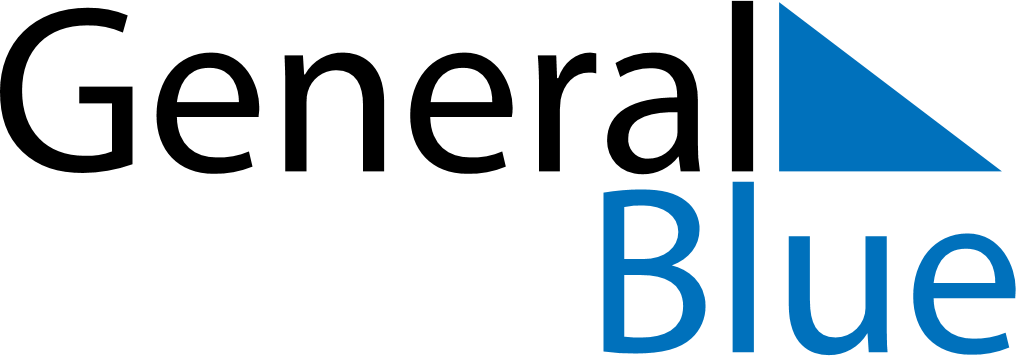 April 2024April 2024April 2024April 2024April 2024April 2024Tennevoll, Troms og Finnmark, NorwayTennevoll, Troms og Finnmark, NorwayTennevoll, Troms og Finnmark, NorwayTennevoll, Troms og Finnmark, NorwayTennevoll, Troms og Finnmark, NorwayTennevoll, Troms og Finnmark, NorwaySunday Monday Tuesday Wednesday Thursday Friday Saturday 1 2 3 4 5 6 Sunrise: 5:54 AM Sunset: 7:50 PM Daylight: 13 hours and 55 minutes. Sunrise: 5:50 AM Sunset: 7:54 PM Daylight: 14 hours and 3 minutes. Sunrise: 5:46 AM Sunset: 7:58 PM Daylight: 14 hours and 12 minutes. Sunrise: 5:41 AM Sunset: 8:01 PM Daylight: 14 hours and 20 minutes. Sunrise: 5:37 AM Sunset: 8:05 PM Daylight: 14 hours and 28 minutes. Sunrise: 5:32 AM Sunset: 8:09 PM Daylight: 14 hours and 37 minutes. 7 8 9 10 11 12 13 Sunrise: 5:28 AM Sunset: 8:13 PM Daylight: 14 hours and 45 minutes. Sunrise: 5:23 AM Sunset: 8:17 PM Daylight: 14 hours and 53 minutes. Sunrise: 5:19 AM Sunset: 8:21 PM Daylight: 15 hours and 2 minutes. Sunrise: 5:14 AM Sunset: 8:25 PM Daylight: 15 hours and 10 minutes. Sunrise: 5:10 AM Sunset: 8:29 PM Daylight: 15 hours and 19 minutes. Sunrise: 5:05 AM Sunset: 8:33 PM Daylight: 15 hours and 27 minutes. Sunrise: 5:01 AM Sunset: 8:37 PM Daylight: 15 hours and 36 minutes. 14 15 16 17 18 19 20 Sunrise: 4:56 AM Sunset: 8:41 PM Daylight: 15 hours and 44 minutes. Sunrise: 4:51 AM Sunset: 8:45 PM Daylight: 15 hours and 53 minutes. Sunrise: 4:47 AM Sunset: 8:49 PM Daylight: 16 hours and 2 minutes. Sunrise: 4:42 AM Sunset: 8:53 PM Daylight: 16 hours and 11 minutes. Sunrise: 4:38 AM Sunset: 8:58 PM Daylight: 16 hours and 19 minutes. Sunrise: 4:33 AM Sunset: 9:02 PM Daylight: 16 hours and 28 minutes. Sunrise: 4:28 AM Sunset: 9:06 PM Daylight: 16 hours and 37 minutes. 21 22 23 24 25 26 27 Sunrise: 4:24 AM Sunset: 9:10 PM Daylight: 16 hours and 46 minutes. Sunrise: 4:19 AM Sunset: 9:15 PM Daylight: 16 hours and 55 minutes. Sunrise: 4:14 AM Sunset: 9:19 PM Daylight: 17 hours and 4 minutes. Sunrise: 4:09 AM Sunset: 9:23 PM Daylight: 17 hours and 13 minutes. Sunrise: 4:05 AM Sunset: 9:28 PM Daylight: 17 hours and 23 minutes. Sunrise: 4:00 AM Sunset: 9:32 PM Daylight: 17 hours and 32 minutes. Sunrise: 3:55 AM Sunset: 9:37 PM Daylight: 17 hours and 42 minutes. 28 29 30 Sunrise: 3:50 AM Sunset: 9:42 PM Daylight: 17 hours and 51 minutes. Sunrise: 3:45 AM Sunset: 9:46 PM Daylight: 18 hours and 1 minute. Sunrise: 3:40 AM Sunset: 9:51 PM Daylight: 18 hours and 10 minutes. 